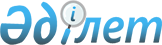 О присвоении наименования улицеРешение акима сельского округа Ошакты Келесского района Туркестанской области от 17 июня 2022 года № 64. Зарегистрировано в Министерстве юстиции Республики Казахстан 23 июня 2022 года № 28587
      В соответствии с подпунктом 4) статьи 14 Закона Республики Казахстан "Об административно-территориальном устройстве Республики Казахстан", с учетом мнения населения и на основании заключения ономастической комиссии при акимате Туркестанской области от 27 апреля 2021 года, РЕШИЛ:
      1. Присвоить безымянной улице в селе Коныртобе сельского округа Ошакты Келесского района наименование "Жалаутөбе".
      2. Контроль за исполнением настоящего решения оставляю за собой.
      3. Настоящее решение вводится в действие по истечении десяти календарных дней после дня его первого официального опубликования.
					© 2012. РГП на ПХВ «Институт законодательства и правовой информации Республики Казахстан» Министерства юстиции Республики Казахстан
				
      Аким сельского округа Ошакты

Н. Нархозиев
